.Intro : 8 comptesSéquences : A-B-A-B-A(32)-BPARTIE A : 48 comptes[1-8]  WALK DIAGONAL R,L,R, POINT L, SYNCOPATED JAZZ BOX, POINT L[9-16]  ANCHOR STEP, POINT PG BEHIND, ½ TURN L, ¼ TURN L, SIDE[17-24]  DIAGONAL BACK STEP, BACK LOCK STEP R & L[25-32]  MODIFIED RUMBA BOX FORWARDRestart sur B à cet endroit au troisième A[33-40]  ROCK STEP, ½ TURN R, CHASSE, ROCK STEP, COASTER STEP[41-48]  K STEP FORWARDPARTIE B : 64 comptes[1-8]  KICK BALL CHANGE (x2), CHASSE R, CHASSE L[9-16]  CROSS ROCK, CHASSE R, CROSS ROCK, CHASSE L[17-24]  JAZZ BOX, ¼ TURN LEFT, ¼ TURN LEFT[25-32]  GRAPEVINE ½ TURN[33-40]  CHARLESTON (x2)[41-48]  WALK DIAGONAL R, RLR, KICK, CLAP WALK BACK, TOUCH[49-56]  WALK DIAGONAL L, RLR, KICK, CLAP WALK BACK, TOUCH[57-64]  POINT R, HOLD, SNAP, ½ TURN L, POINT R, HOLD, SNAP, CROSS SAMBA(x2)Contact: rogerboistel@yahoo.frWhat a Man Gotta Do (fr)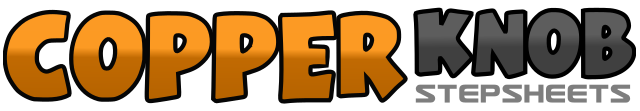 .......Compte:112Mur:4Niveau:Intermédiaire Phrasée.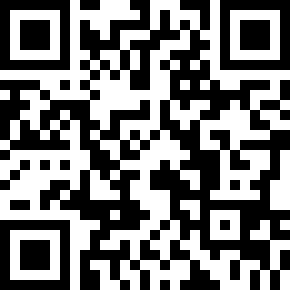 Chorégraphe:Roger Boistel (FR) - Janvier 2020Roger Boistel (FR) - Janvier 2020Roger Boistel (FR) - Janvier 2020Roger Boistel (FR) - Janvier 2020Roger Boistel (FR) - Janvier 2020.Musique:What a Man Gotta Do - Jonas BrothersWhat a Man Gotta Do - Jonas BrothersWhat a Man Gotta Do - Jonas BrothersWhat a Man Gotta Do - Jonas BrothersWhat a Man Gotta Do - Jonas Brothers........1-4Marche diagonale gauche , PD, PG, PD, Pointe PG à G5,6Croiser PG devant PD, reculer PD&7, 8Rassembler PG à côté du PD, poser PD devant, pointer PG devant PD1-4Poser talon PG, lever talon PD, poser talon PG, lever talon PD5,6Pointer PG derrière PD dérouler ½ tour à gauche7,8½ tour à gauche, poser PD à droite, Rassembler PG à côté du PD (03:00)1-2Reculer PD diagonale D, locker PG devant PD3&4Reculer PD diagonale D, locker PG devant PD, reculer PD5-6Reculer PG diagonale G, locker PD devant PG7&8Reculer PG diagonale G, locker PD devant PG, reculer PG1-2PD à droite, rassembler PG3&4Chassé droit en avant,5-6PG à gauche, rassembler PD7&8Chassé gauche en avant,1-2PD devant, revenir appui PG3&4½ tour à droite chassé droit en avant,5-6PG devant revenir appui PD7&8Reculer PG, rassembler PD, PG en avant - (09:00)1-2PD diagonale D en avant, pointer PG à côté du PD3-4PG diagonale G en arrière pointer PD à côté du PG,5-6PD diagonale D en arrière, pointer PG à côté du PD7-8PG diagonale G en avant pointer PD à côté du PG,1&2Kick PD diagonale, poser plante du PD, poser PG à côté PD3&4Kick PD diagonale, poser plante du PD, poser PG à côté PD5&6Chassé à droite (pousser les deux mains à hauteur des épaules vers la droite)7&8Chassé à gauche (pousser les deux mains à hauteur des épaules vers la gauche)1-2Croiser PD devant PG, (pousser avec la main droite vers la gauche), revenir appui PG3&4Chassé à droite5-6Croiser PG devant PD (pousser avec la main gauche vers la droite), revenir appui PD7&8Chassé à gauche1-4Croiser PD devant PG, reculer PG, poser PD à droite, avancer PG5-6¼ tour à gauche, poser PD à droite, pointe PG à côté du PD7-8¼ tour à gauche, poser PG à gauche, pointe PD à côté du PG1-3PD à droite, croiser PG derrière PD, ¼ tour à D, PD devant4-5PG devant ½ tour à D, ¼ tour à D,6-8PG à gauche, croiser PD derrière PG, PG à gauche  (3 :00)1&2Pointe PD devant, PD derrière3&4Pointer PG derrière, PG devant5&6Pointe PD devant, PD derrière7&8Pointer PG derrière, PG devant1-4Marcher dans la diagonale PD, PG, PD, Kick du PG, Clap,5-8Reculer, PG, PD, PG, touch du PD à côté du PG1-4Marcher dans la diagonale PD, PG, PD, Kick du PG, Clap,5-8Reculer, PG, PD, PG, touch du PD à côté du PG1-2Pointer le PD à droite, pause, snap,3-4½ tour à gauche, pointer PD à droite, pause, snap,5&6Croiser PD devant PG, PG à gauche revenir appui PD7&8Croiser PG devant PD, PD à droite revenir appui PG  (9 :00)